СХЕМА ТЕРРИТОРИАЛЬНОГО ПЛАНИРОВАНИЯ ПОДДОРСКОГО МУНИЦИПАЛЬНОГО РАЙОНА(внесение изменений)ПОЛОЖЕНИЕ О ТЕРРИТОРИАЛЬНОМ ПЛАНИРОВАНИИ Том 1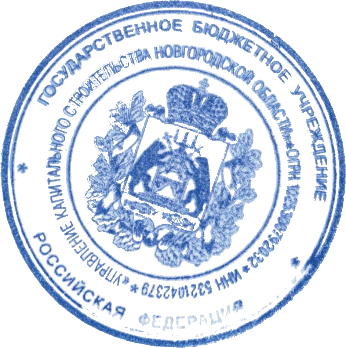                    Директор				Мираков А. А.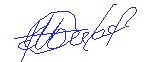 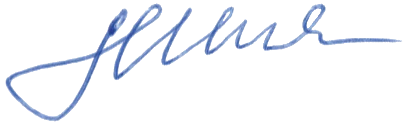          Руководитель проекта 				              Малихова К. Г.Великий НовгородСведения о видах, назначении и наименованиях планируемых для размещения объектов местного значения Поддорского муниципального района, их основные характеристики, их местоположение, а также характеристики зон с особыми условиями использования территорий.ЗаказчикАдминистрация Поддорского муниципального районаИсполнительГосударственное бюджетное учреждение «Управление капитального строительства Новгородской области»№Наименование объектаОсновные характеристикиМестоположениеХарактеристика зоны с особыми условиями использования территорииСтатус объекта1.Вид объектов: объекты физической культуры и массового спорта местного значения муниципального районаВид объектов: объекты физической культуры и массового спорта местного значения муниципального районаВид объектов: объекты физической культуры и массового спорта местного значения муниципального районаВид объектов: объекты физической культуры и массового спорта местного значения муниципального районаВид объектов: объекты физической культуры и массового спорта местного значения муниципального районаНазначение объектов: обеспечение условий для развития на территории поселения физической культуры, школьного спорта и массового спорта.Назначение объектов: обеспечение условий для развития на территории поселения физической культуры, школьного спорта и массового спорта.Назначение объектов: обеспечение условий для развития на территории поселения физической культуры, школьного спорта и массового спорта.Назначение объектов: обеспечение условий для развития на территории поселения физической культуры, школьного спорта и массового спорта.Назначение объектов: обеспечение условий для развития на территории поселения физической культуры, школьного спорта и массового спорта.1.1Плавательный бассейнМощность 37 посещений в сменус. Поддорье-Планируемый к размещению